社会福祉法人 創和会理事長 西嶋 公子 殿　　　　　　　　　　　　　　　　　　　　　　　No.　　　　　　寄 付 申 込 書年　　月　　日社会福祉法人創和会の運営する社会福祉事業の目的に賛同し、下記の通り寄付することを申し込みます。記金額　　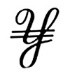 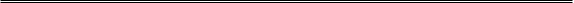 寄付の使用目的についての指図法人用施設用法人に委ねるご関係法人の役職員利用者本人利用者の家族利用者の遺族取引業者その他郵便振替の場合番号00120-5-634679　　口座名：社会福祉法人創和会銀行振込の場合ゆうちょ銀行　〇一九（ゼロイチキユウ）店　 当座634679口座名　社会福祉法人創和会下記もご記入ください。 寄付の受入については、広報誌｢けあなる｣に、お名前を掲載させていただいております。 広報誌への掲載について（ 可 ・ 匿名希望 ）のいずれかに○を付けてください。  　　　　　　　　　　　　　　　　　　　　　（ご記入がない場合には掲載させていただきます。）施設長課長担当者備考 受領日付    　年  　 月   　日□入力 　□礼状 （郵送・手渡し）